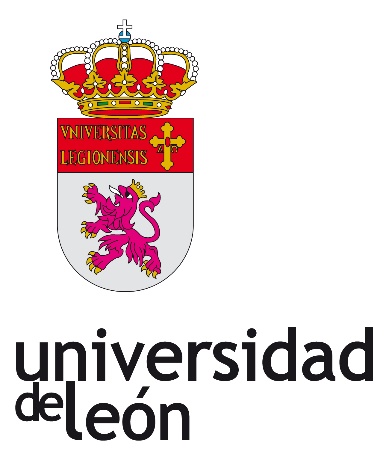 TRABAJO FIN DE MÁSTER
MÁSTER UNIVERSITARIO EN INNOVACIÓN EN CIENCIAS 
BIOMÉDICAS Y DE LA SALUD POR LA UNIVERSIDAD DE LEÓNTítulo del TFM
TitleCurso académico 20___-___Convocatoria de julio/septiembre (táchese lo que no proceda)Alumno (apellidos y nombre)Tutor/es (apellidos y nombre)